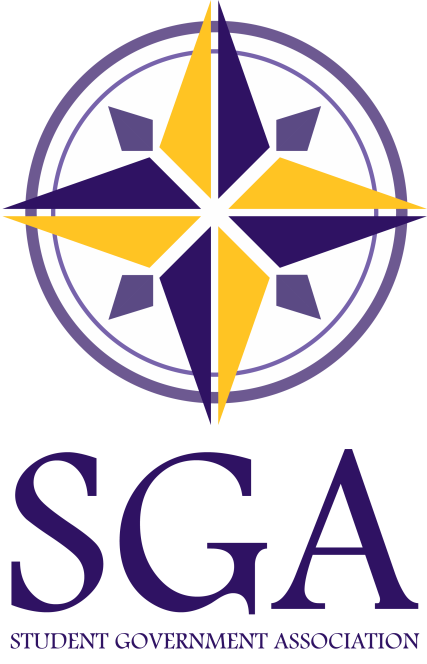 Green Fund Steering Committee Application2017-2018 Academic Year Candidate:Name: ________________________________________Circle College:	CNR	COFAC	   CLS	CPSRepresenting: _______________			____  ____ _*If you are a double major, please put down the college you would like to represent.University of Wisconsin–Stevens PointStudent Government AssociationJob DescriptionTitle:  Green Fund Steering Committee MemberSupervised by:  Environmental and Sustainability Affairs DirectorHours per week:  Minimum of 1-2 hoursPosition Qualifications:Be a student at UWSPHave a grade point average of 2.00 or higherBe carrying a credit load of at least 6 undergraduate or 3 graduate creditsDuties of a Green Fund Steering Committee Member:Attend the Green Fund Steering Committee meetings.Evaluate all proposals fairly.Major Job Responsibilities:Represent your perspective area with a responsible and sustainable mindset.Keep students informed on topics coming before the Green Fund Steering Committee.Be open to feedback from other studentsBecome familiar with Shared Governance, Finance, System Policies, University Policies and Robert’s Rules of Order PERSONAL INFORMATIONName:  _______________________________________________________________Local Address:  ___________________________________	Local Phone:  _______________Home Address:  ___________________________________	Home Phone:  _______________Semesters Remaining at UWSP:  _____Grade Point Average 2.0 or above?		YES		NOMajor(s):  __________________________________________________________Minor(s):  __________________________________________________________Enrolled for 6 or more undergraduate credits?	YES		NOEnrolled for 3 or more graduate credits?		YES		NOACTIVITIES/INTERESTSPlease list all co-curricular activities you have participated in and any offices that you have held.  (Use back side or separate sheet if necessary)GENERAL QUESTIONSPlease answer on a separate sheet of paper.Why are you interested in being a Green Fund Steering Committee member and how does this position relate to your professional goals?What do you feel qualifies you for this position?How will the students benefit by having you represent them as a Green Fund Steering Committee member?By signing below, I acknowledge that all of the information contained in this application is accurate and is my own work.Name (signed):  _______________________________________________________________Name (printed):  _______________________________________________________________Date:  ________________________Please return to the Student Government Office, Room 052 in the Lower Level of the Dreyfus University Center.